Name:__________________		Date:_______________Easter Goodies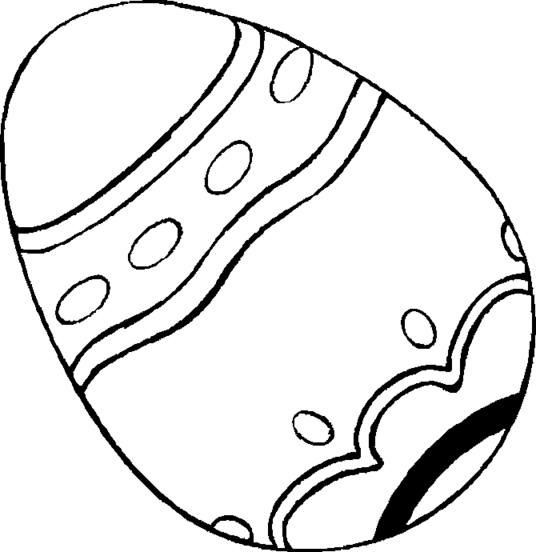 Colour in the pictures.  Label each picture.  Fill in the missing words.Choose the appropriate words from the boxes below.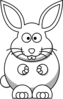 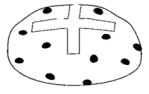 ____________________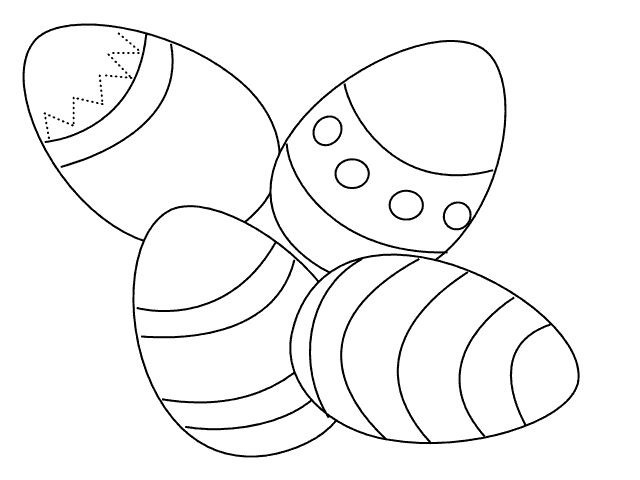 Some Easter eggs are ____________.Giving Easter eggs symbolise _______ ________.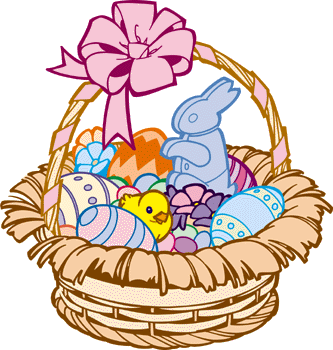 ____________________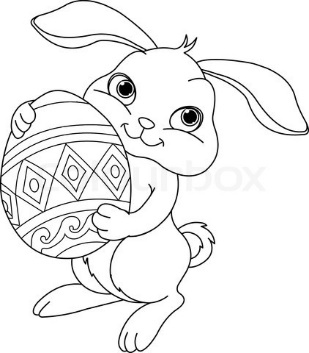 The Easter bunny hides the _______ in the house or garden.  The children find the eggs on ________ _______.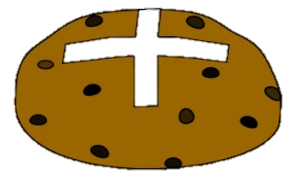 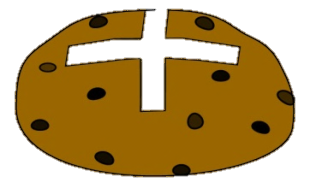 _____________________Hot cross buns are eaten on _________________.  The cross in the middle reminds __________ that Jesus died on the ___________.